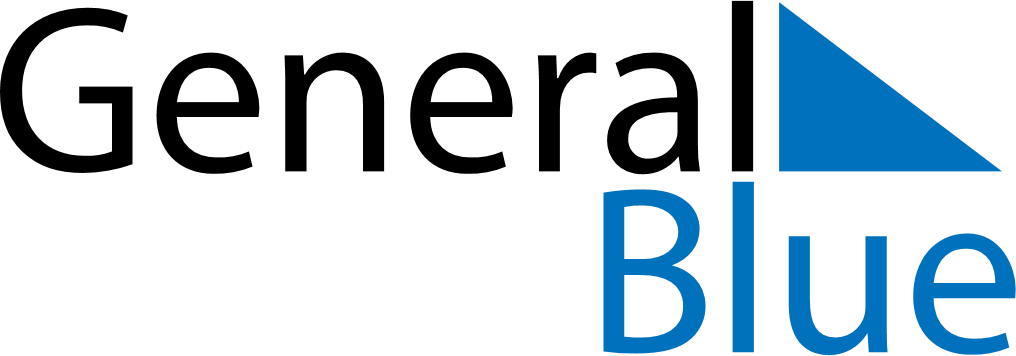 June 2024June 2024June 2024June 2024June 2024June 2024June 2024Al Asabi’ah, Jabal al Gharbi, LibyaAl Asabi’ah, Jabal al Gharbi, LibyaAl Asabi’ah, Jabal al Gharbi, LibyaAl Asabi’ah, Jabal al Gharbi, LibyaAl Asabi’ah, Jabal al Gharbi, LibyaAl Asabi’ah, Jabal al Gharbi, LibyaAl Asabi’ah, Jabal al Gharbi, LibyaSundayMondayMondayTuesdayWednesdayThursdayFridaySaturday1Sunrise: 6:03 AMSunset: 8:09 PMDaylight: 14 hours and 6 minutes.23345678Sunrise: 6:02 AMSunset: 8:10 PMDaylight: 14 hours and 7 minutes.Sunrise: 6:02 AMSunset: 8:10 PMDaylight: 14 hours and 8 minutes.Sunrise: 6:02 AMSunset: 8:10 PMDaylight: 14 hours and 8 minutes.Sunrise: 6:02 AMSunset: 8:11 PMDaylight: 14 hours and 8 minutes.Sunrise: 6:02 AMSunset: 8:11 PMDaylight: 14 hours and 9 minutes.Sunrise: 6:02 AMSunset: 8:12 PMDaylight: 14 hours and 10 minutes.Sunrise: 6:02 AMSunset: 8:12 PMDaylight: 14 hours and 10 minutes.Sunrise: 6:01 AMSunset: 8:13 PMDaylight: 14 hours and 11 minutes.910101112131415Sunrise: 6:01 AMSunset: 8:13 PMDaylight: 14 hours and 11 minutes.Sunrise: 6:01 AMSunset: 8:14 PMDaylight: 14 hours and 12 minutes.Sunrise: 6:01 AMSunset: 8:14 PMDaylight: 14 hours and 12 minutes.Sunrise: 6:01 AMSunset: 8:14 PMDaylight: 14 hours and 12 minutes.Sunrise: 6:01 AMSunset: 8:14 PMDaylight: 14 hours and 13 minutes.Sunrise: 6:01 AMSunset: 8:15 PMDaylight: 14 hours and 13 minutes.Sunrise: 6:01 AMSunset: 8:15 PMDaylight: 14 hours and 13 minutes.Sunrise: 6:02 AMSunset: 8:16 PMDaylight: 14 hours and 14 minutes.1617171819202122Sunrise: 6:02 AMSunset: 8:16 PMDaylight: 14 hours and 14 minutes.Sunrise: 6:02 AMSunset: 8:16 PMDaylight: 14 hours and 14 minutes.Sunrise: 6:02 AMSunset: 8:16 PMDaylight: 14 hours and 14 minutes.Sunrise: 6:02 AMSunset: 8:17 PMDaylight: 14 hours and 14 minutes.Sunrise: 6:02 AMSunset: 8:17 PMDaylight: 14 hours and 14 minutes.Sunrise: 6:02 AMSunset: 8:17 PMDaylight: 14 hours and 14 minutes.Sunrise: 6:02 AMSunset: 8:17 PMDaylight: 14 hours and 14 minutes.Sunrise: 6:03 AMSunset: 8:17 PMDaylight: 14 hours and 14 minutes.2324242526272829Sunrise: 6:03 AMSunset: 8:18 PMDaylight: 14 hours and 14 minutes.Sunrise: 6:03 AMSunset: 8:18 PMDaylight: 14 hours and 14 minutes.Sunrise: 6:03 AMSunset: 8:18 PMDaylight: 14 hours and 14 minutes.Sunrise: 6:03 AMSunset: 8:18 PMDaylight: 14 hours and 14 minutes.Sunrise: 6:04 AMSunset: 8:18 PMDaylight: 14 hours and 14 minutes.Sunrise: 6:04 AMSunset: 8:18 PMDaylight: 14 hours and 14 minutes.Sunrise: 6:04 AMSunset: 8:18 PMDaylight: 14 hours and 13 minutes.Sunrise: 6:05 AMSunset: 8:18 PMDaylight: 14 hours and 13 minutes.30Sunrise: 6:05 AMSunset: 8:18 PMDaylight: 14 hours and 13 minutes.